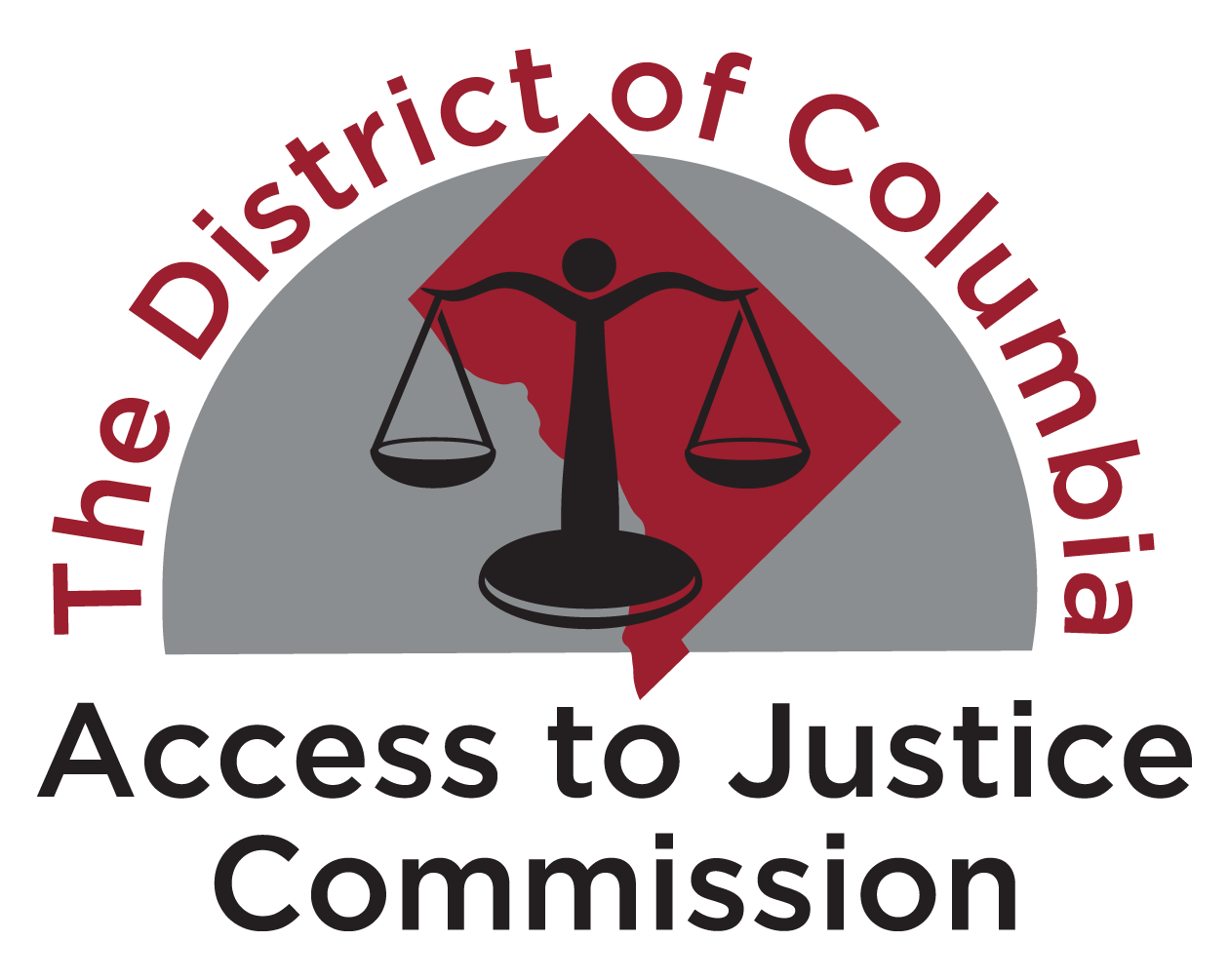 Raising the Bar in D.C. - A Funding Campaign for Legal Services___________________________________________________________________________________Law Firm Reporting Form - Donations in 2022Reporting Deadline: March 15, 2023InstructionsThe D.C. Access to Justice Commission (“Commission”) is deeply grateful for your firm’s participation in the Raising the Bar in D.C. Campaign. For your firm to be formally recognized for its participation in 2022, the firm must submit the attached reporting form to Ernst & Young. This information will be kept confidential by Ernst & Young. Ernst & Young will only release the following information to the Commission:the recognition level (Platinum, Gold or Silver) for each participating firm; the aggregate amount of money donated by all participating firms to all eligible recipient organizations through this Campaign;the aggregate net change in the amount of money donated to all eligible recipient organizations through this Campaign. Ernst & Young will not release any financial information about any individual firm. Only aggregated data will be released to the Commission.When calculating the firm’s recognition level and completing the reporting form, please keep the following in mind: Only monetary donations, donations of attorney’s fees awarded in cases, and payments for Equal Justice Works or other fellowships sponsored by the firm at one of the eligible recipient organizations listed below count toward meeting the benchmark level. The value of pro bono work, the value of loaned associates, in-kind donations made by the firm, and donations made by individual attorneys do not count.Only donations to the eligible recipient organizations listed below count toward meeting the benchmark level. Firms may only count contributions to the D.C. Access to Justice Foundation (i.e., the Commission) once they have reached the Silver level through donations to one or more of the other listed organizations. In other words, donations to the Commission may only be counted to move a firm up a level – either from the Silver to the Gold level, or from the Gold to the Platinum level. D.C. office revenue should be calculated as an average of the previous three years’ revenues. For this year, revenue should be calculated as the average of D.C. office revenue for 2019, 2020 and 2021.Fellowship donations may be prorated over a five-year period. Please alert the Commission (margaret.emery@dcaccesstojustice.org)  if the firm is electing to utilize this option.Reporting InformationPlease provide the total amount of monetary donations (this includes cash donations, donations of attorney’s fees, and payments for fellowships sponsored by the firm at one of the eligible recipient organizations) made by the firm to eligible recipient organizations in 2022: $_____________________________Please certify the benchmark level (Platinum, Gold or Silver) that this donation amount represents for the firm:Platinum (.11% of D.C. office revenue)Gold (.09% of D.C. office revenue)Silver (.075% of D.C. office revenue)If the firm increased or decreased its giving to eligible recipient organizations between 2021 and 2022, please provide the aggregate net increase or decrease in giving. This will permit the Commission to quantify how much additional monetary support was generated through the 2022 Campaign:$____________________________Please check off the organizations to which the firm made monetary donations in 2022. In doing so the firm is confirming that only donations made to eligible recipient organizations were counted toward the benchmark level. Do not list individual amounts donated to each organization.  ___________________________________Law Firm Name (please list name as you'd like it to appear in campaign listings and materials)____________________________________Name of Individual Completing Form____________________________________Title____________________________________Signature____________________________________Address 1____________________________________Address 2____________________________________City, State, Zip____________________________________Phone Number____________________________________EmailSigned forms should be submitted via e-mail by March 15, 2023 to: Vesna Vidovic Ernst & Young vesna.vidovic@ey.com Please address any questions about completion of this form or about the Campaign to Margaret Emery at margaret.emery@dcaccesstojustice.org.Eligible Recipient Organization√Advocates for Justice and EducationAmara Legal CenterAsian Pacific American Legal Resource CenterAyudaBread for the City Legal ServicesCAIR CoalitionCARECENCatholic Charities Immigration Legal ServicesCatholic Charities Legal NetworkChildren’s Law CenterChristian Legal Aid of D.C.D.C. Access to Justice Foundation (only count donations in total if your firm has reached at least the Silver level without them)D.C. Affordable Law FirmD.C. Bar FoundationD.C. Bar Pro Bono CenterD.C. Crime Victims Resource CenterD.C. KinCare AllianceD.C. Volunteer Lawyers ProjectDV LEAPFirst Shift Justice ProjectHuman Rights First – D.C. Asylum Legal Representation ProjectKids in Need of Defense (KIND) – D.C. OfficeLegal Aid Society of the District of ColumbiaLegal Counsel for the ElderlyMid-Atlantic Innocence ProjectMil Mujeres Legal ServicesNeighborhood Legal Services ProgramNVRDC – Network for Victim Recovery D.C.Open City AdvocatesQuality Trust for Individuals with DisabilitiesRising for JusticeSchool Justice ProjectTahirih Justice CenterTzedek D.C.U.D.C. Summer Law Public Interest FellowshipsUniversity Legal ServicesWashington Area Lawyers for the ArtsWashington Lawyers Committee for Civil Rights & Urban AffairsWashington Legal Clinic for the HomelessWhitman-Walker Legal Services